Predložitev prijave pomeni, da se prijavitelj strinja s pogoji in merili javnega povabila.PRIJAVNI OBRAZEC Vrednost celotne prireditve :               			_____________________ EUR	                                   Ocena stroškov celotne prireditve  (po potrebi dodajte vrstice):* Stroški, ki jih vlagatelj uveljavlja v vlogi (brez DDV)Finančna konstrukcija za upravičene stroške:Predstavite program prireditve:Navedite, katere lokalne organizacije in gospodarstvo sodelujejo pri izvedbi prireditve:Opišite, kako predlagan program prireditve poudarja kulturno identiteto kraja, oživitev starih običajev in oživitev mestnega jedra:Navedite v čem je vaš program prireditve inovativen:Navedite vsebinsko in obsežno podobne prireditve, ki ste jih izvedli v zadnjih treh (3) letih:Drugi podatki oz. informacije (vpišite morebitne dodatne podatke in druge informacije, pomembne za izvedbo prireditve ):IZJAVA št. 1(ustrezno dopolniti)Prijavitelj:______________________________________________Izjavljamo in s podpisom in žigom potrjujemo, da:vse kopije dokumentov, ki so priložene k prijavi, ustrezajo originalom;sprejemamo in izpolnjujemo vse pogoje, navedene zbiranje ponudb in predlogov za sofinanciranje prireditve pustovanja in pustnega sprevoda po Kočevju 2020so vsi v vlogi navedeni podatki točni in resnični;da bomo predložili poročilo o članstvu, poročilo o realizaciji programov in doseženih rezultatih, ter plan aktivnostidovoljujemo in pooblaščamo Zavod Kočevsko za namen tega razpisa za vpogled, prepis, izpis ali kopiranje, uporabo in pridobitev njihovih osebnih podatkov iz uradnih evidenc in zbirk osebnih podatkov pri vseh upravljalcih zbirk osebnih podatkov, ki štejejo za davčno tajnost ter občutljivih osebnih podatkov, na podlagi določb zakonov, ki urejajo varstvo osebnih podatkov, splošni upravni postopek in davčni postopek,imamo sedež, podružnico ali poslovno enoto na območju Občine Kočevje in svojo dejavnost na tem območju tudi dejansko opravljamo;lokacija prireditve je na območju občine Kočevje;imamo plačane prispevke in poravnane obveznosti do delavcev v obdobju zadnjih 3 mesecev;imamo poravnane vse zapadle obveznosti do Zavoda Kočevsko in Občine Kočevje;nismo v prisilni poravnavi, stečaju ali likvidaciji;nismo pravna oseba v težavah, ki dobiva pomoč po posebnem državnem programu za reševanje in prestrukturiranje;nismo koristili državno pomoč za posamezne namene do višine, ki jo omogočajo posamezna pravila državnih pomoči;nismo pravna oseba iz sektorja ribištva in akvakulture;nismo pravna oseba iz sektorja primarne proizvodnje kmetijskih proizvodov iz seznama v Prilogi I k Pogodbi o ustanovitvi Evropske skupnosti;Kraj in datum: _________, __________	                                   Ime in priimek odgovorne osebe upravičenca:                                                                                                                                ___________________________                                                                                                                                Podpis:                                                                                        žig                                   ___________________________IZJAVA št. 2Prijavitelj:__________________________________________________ Izjavljamo da:oziroma  smo se dne  združili s pravno osebo , matična št.: ;smo se dne  pripojili k pravni osebi , matična št.: ;smo se dne  razdelili na dve ali več ločenih pravnih oseb, in sicer na:      a)  pravna oseba:  , matična št.: ,   b)  pravna oseba:   , matična št.: .Kraj in datum: __________, __________                            Ime in priimek odgovorne osebe upravičenca:                                                                                                               ___________________________                                                                                                               Podpis:                                                                      žig                                     ___________________________VZOREC POGODBE JAVNI ZAVOD ZA TURIZEM IN KULTURO KOČEVJE, Trg zbora odposlancev 62, 1330 Kočevje, ki ga zastopa direktorica ga. Vesna Malnar MemedovičMatična številka 6952992000Davčna številka SI97767735 (v nadaljevanju: financer)in___________________________, _____________________, 1330 Kočevje, ki ga zastopa ________________________Matična številka ____________________ Davčna številka __________________________________(v nadaljevanju: prejemnik sredstev)naslednjo:POGODBO  O SOFINANCIRANJU PUSTOVANJA IN PUSTNEGA KARNEVALA KOČEVJE 2020Pogodbeni stranki ugotavljata, da:je Zavod Kočevsko objavil ZBIRANJE PONUDB IN PREDLOGOV za sofinanciranje prireditve  pustovanja in pustnega sprevoda po Kočevju 2020se je prejemnik prijavil na zbiranje ponudb s pravočasno in popolno vlogo, ki jo je pregledala in ocenila komisija, da so se prejemniku na podlagi prve in druge alineje tega člena dodelila nepovratna sredstva (obvestilo o dodelitvi sredstev št. XXXXX),se s to pogodbo urejajo medsebojna razmerja dodelitve in koriščenja nepovratnih sredstev javnega razpisa.2. členPredmet te pogodbe je dodelitev sredstev sofinanciranja  turistične prireditev Pustovanja in pustnega karnevala Kočevje 2020.3. členZavod Kočevsko bo sredstva za sofinanciranje prireditve, ki so predmet te pogodbe nakazala prejemniku sredstev na javnem razpisu do odobrene višine na transakcijski račun št.: XXXXX, odprt pri banki XXXX po predložitvi zahtevka z vsemi dokazili. Prejemnik bo zahtevek z dokazili predložil najkasneje do 5.3.2020. Sredstva so zagotovljena v proračunu občine za leto 2020 kot transferna sredstva Javnega zavoda za turizem in kulturo Kočevje na proračunski postavki številka 3514009 Zavod za turizem in kulturo Kočevje.4. členPrejemnik se zavezuje:da bo sredstva uporabil v skladu z namenom, za katerega so mu dodeljena,da bo imel še najmanj tri leta od izplačila sredstev registriran sedež, poslovno enoto ali podružnico na območju občine Kočevje in bo dejavnost v občini dejansko tudi izvajal,da bo po pozivu Zavoda v roku in v predpisani obliki oddal poročilo o doseganju ciljev za preteklo leto da bo omogočil Zavodu vpogled v dokumentacijo in kontrolo koriščenja namenskih sredstev,da se strinja, da se podatki o odobrenih in izplačanih denarnih sredstvih, ki so javnega značaja, lahko objavljajo. Pri tem se lahko objavijo osnovni podatki o prireditvi in prejemniku pomoči v skladu z zakonom, ki ureja dostop do informacij javnega značaja in zakonom, ki ureja varstvo osebnih podatkov.5. členSkrbnik te pogodbe je na strani Zavoda: David Marolt.Skrbnik/skrbnica pogodbe s strani upravičenca: XXXX (odgovorna oseba).6. členV primeru nenamenske porabe pridobljenih sredstev, navajanja neresničnih podatkov, ugotovljenega dvojnega financiranja, ne-dokončanja investicije ali aktivnosti v roku oziroma neizpolnjevanja pogojev iz 4. člena te pogodbe, mora prejemnik sredstva vrniti v roku 30 dni od dneva vročitve odločbe o povrnitvi sredstev. Prejemnik mora vrniti dodeljena sredstva s pripadajočimi zamudnimi obrestmi od dneva prejetja do njihovega vračila.7. členMorebitne spore iz te pogodbe bosta pogodbeni stranki reševali sporazumno. Če sporazumne rešitve ne bi mogli doseči, je za reševanje sporov pristojno sodišče v Kočevju.8. členTa pogodba je sklenjena in začne veljati z dnem, ko jo podpišeta obe pogodbeni stranki.9. členPogodba je sestavljena v treh izvodih, od katerih prejme Zavod Kočevsko dva izvoda in prejemnik en izvod.Št. pogodbe:                                                                      	                           Št. pogodbe:               Datum:                                                                           	                           Datum:   ZAVOD KOČEVSKO						                Prejemnik            direktorica						                XXXXVesna Malnar Memedovič					 VZOREC OVOJNICE (ustrezno dopolniti in nalepiti na ovojnico)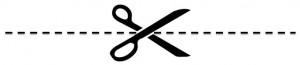 I. PODATKI O PONUDNIKUI. PODATKI O PONUDNIKUI. PODATKI O PONUDNIKUI. PODATKI O PONUDNIKUOSNOVNI PODATKIOSNOVNI PODATKIOSNOVNI PODATKIOSNOVNI PODATKIPolni naziv prijavitelja:Polni naziv prijavitelja:Polni naziv prijavitelja:Naslov:Naslov:Naslov:Poštna številka in kraj:Poštna številka in kraj:Poštna številka in kraj:Matična številka:Matična številka:Matična številka:Davčna številka:Davčna številka:Davčna številka:Zavezanec za DDV (označite):Zavezanec za DDV (označite):Zavezanec za DDV (označite):Naziv banke, pri kateri je odprt TRR:Naziv banke, pri kateri je odprt TRR:Naziv banke, pri kateri je odprt TRR:Številka transakcijskega računa:Številka transakcijskega računa:Številka transakcijskega računa:Šifra glavne dejavnosti podjetja (SKD):Šifra glavne dejavnosti podjetja (SKD):Šifra glavne dejavnosti podjetja (SKD):Pravno – organizacijska oblikaPravno – organizacijska oblikaPravno – organizacijska oblikaKONTAKTNI PODATKIKONTAKTNI PODATKIKONTAKTNI PODATKIKONTAKTNI PODATKIOdgovorna osebaOdgovorna osebaOdgovorna osebaOdgovorna osebaIme in priimek:Ime in priimek:Ime in priimek:Vloga v organizaciji:Vloga v organizaciji:Vloga v organizaciji:Telefon:Telefon:Telefon:Naslov elektronske pošte:Naslov elektronske pošte:Naslov elektronske pošte:Kontaktna oseba, dostopna za komunikacijo z izvajalcem Kontaktna oseba, dostopna za komunikacijo z izvajalcem Kontaktna oseba, dostopna za komunikacijo z izvajalcem Kontaktna oseba, dostopna za komunikacijo z izvajalcem Ime in priimek:Ime in priimek:Ime in priimek:Vloga v organizaciji:Vloga v organizaciji:Vloga v organizaciji:Telefon:Telefon:Telefon:Naslov elektronske pošte:Naslov elektronske pošte:Naslov elektronske pošte:Številka žiro/TRR računa:Ime banke oz. APP:II. Podatki o izvajalcih prireditve Navedite izvajalce in posamezne dele prireditve, ki jih bodo izvedli.Izvajalci prireditve (ime in priimek, izobrazba, navedba dela oz. vloga v programu, dosedanje delovne izkušnje, način dela; redno zaposlen, delo po pogodbi, prostovoljec, drugo):III. Finančni načrt STRUKTURA STROŠKOVCelotna vrednost v € (brez DDV) Celotna vrednost v €(z DDV) Vrednost upravičenih stroškov *1. 2. 3. 4. 5. SKUPAJFINANČNI VIRI ZA UPRAVIČENE STROŠKE Upravičeni stroški v € Odstotek (%) od skupne vsote upravičenih stroškovLASTNA SREDSTVAPRIČAKOVANA SREDSTVA ZAVODA(do največ 50% oz. ne več kot 7.000,00 €)OSTALI VIRISKUPAJ100 % IV. Vsebinski del prireditve (izpolni prijavitelj)PRIJAVITELJNaziv: Naslov: MŠ: (izpolni Zavod Kočevsko)Datum in ura prejema: __________________Številka spisa: NE ODPIRAJ – Zbiranje ponudb in predlogovza sofinanciranje prireditve pustovanja in pustnega sprevoda po Kočevju 2020NE ODPIRAJ – Zbiranje ponudb in predlogovza sofinanciranje prireditve pustovanja in pustnega sprevoda po Kočevju 2020ZAVOD KOČEVSKOTRG ZBORA ODPOSLANCEV 621330 KOČEVJE